Předvánoční  vyrábění s předškoláky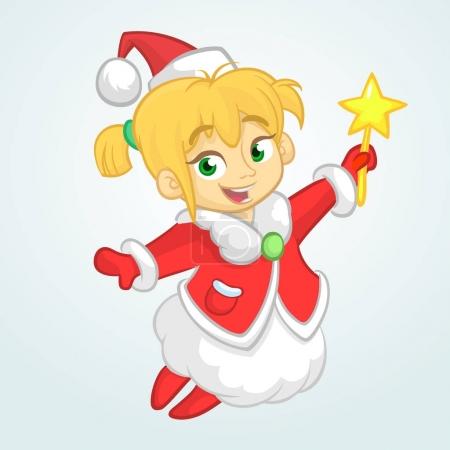 10. – 14. 12. 2018Každým rokem tradičně v prosinci pořádá naše škola předvánoční vyrábění pro budoucí prvňáčky. V průběhu celého týdne se u nás postupně vystřídají všechny třídy předškoláků místních mateřských škol. Letošní tvoření bylo zahájeno v pondělí 10. 12., kdy mezi nás zavítala třída Čápat z Mateřské školy Šilhova. Úkolem dětí bylo vyrobit anděla z papírové ruličky.  Děti měly předem připravené šablony i ruličky, které si vybarvily a vyzdobily podle svých představ. Malým šikulům vypomáhali žáci 4. B pod vedením paní učitelky Třískové. V úterý 11. 12. stejný úkol čekal na třídu Kapříků opět z MŠ Šilhova. Patrony se jim stali žáci 2. A společně s paní učitelkou Fousovou. Čtvrtek patřil Mateřské škole Vrchlického, odkud k nám zavítala třída Motýlků. Tentokrát se o ně postarala třída 3. B a paní učitelka Věra Vitáková. Páteční den dohlížel na malé tvořitele, třídu Medvídků z MŠ Husovy sady, pan učitel Vokroj se svojí třídou.     Příjemnou předvánoční atmosféru každý den dotvářelo nejen pěvecké, ale i taneční vystoupení v podání žáků 2. B pod vedením paní učitelky Lenky Peršínové.Nálada byla skvělá, všechny děti s nadšením vyráběly a pod šikovnýma rukama vznikali krásní andílci. Nápaditost, kreativita a snaha nikomu ze zúčastněných rozhodně nechyběla.                       O občerstvení se postaraly naše skvělé paní kuchařky.Doufáme, že si budoucí prvňáci vyrábění užili a že tu s námi strávili příjemné dopoledne.Mgr. Eva Vonášková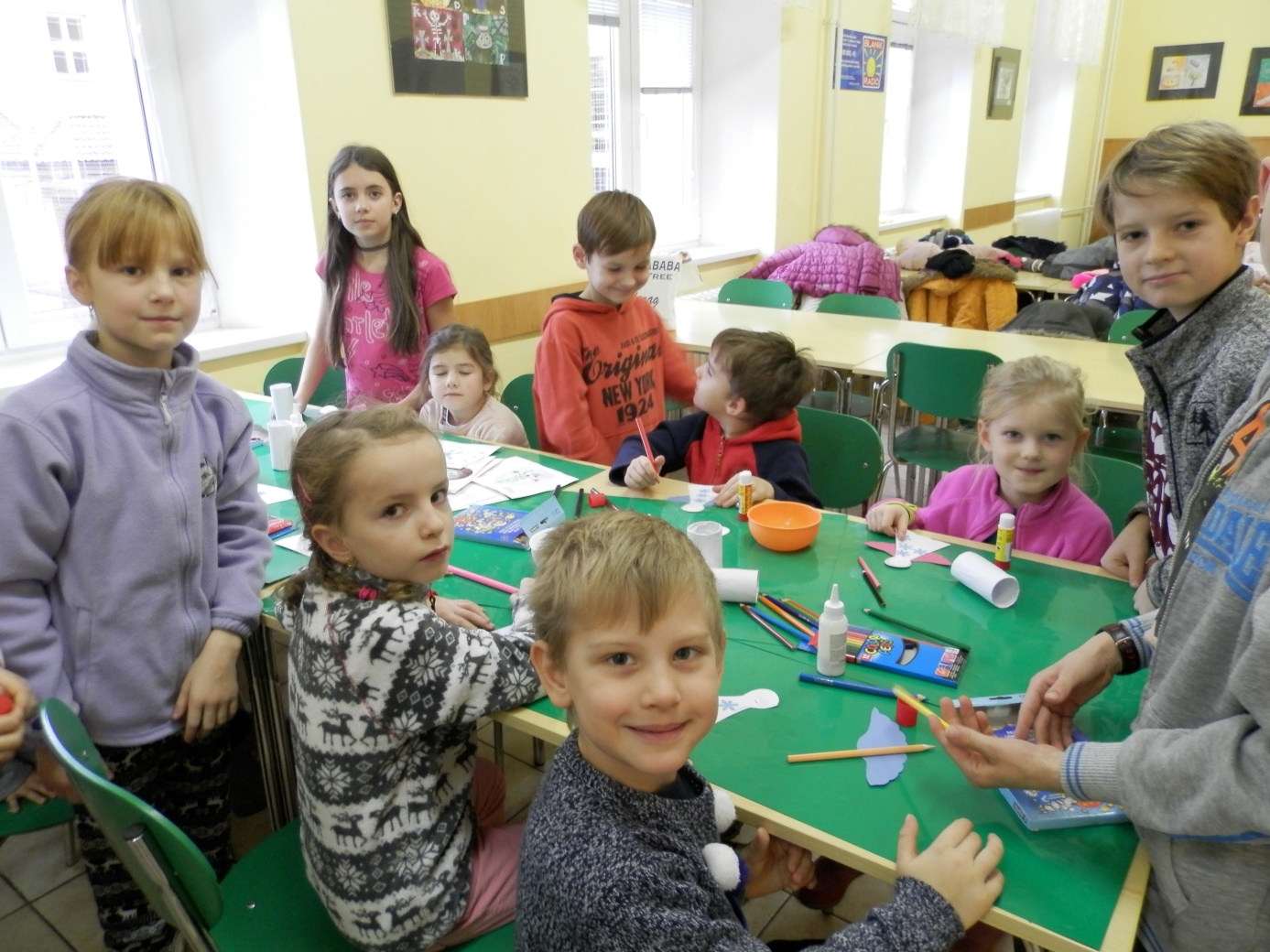 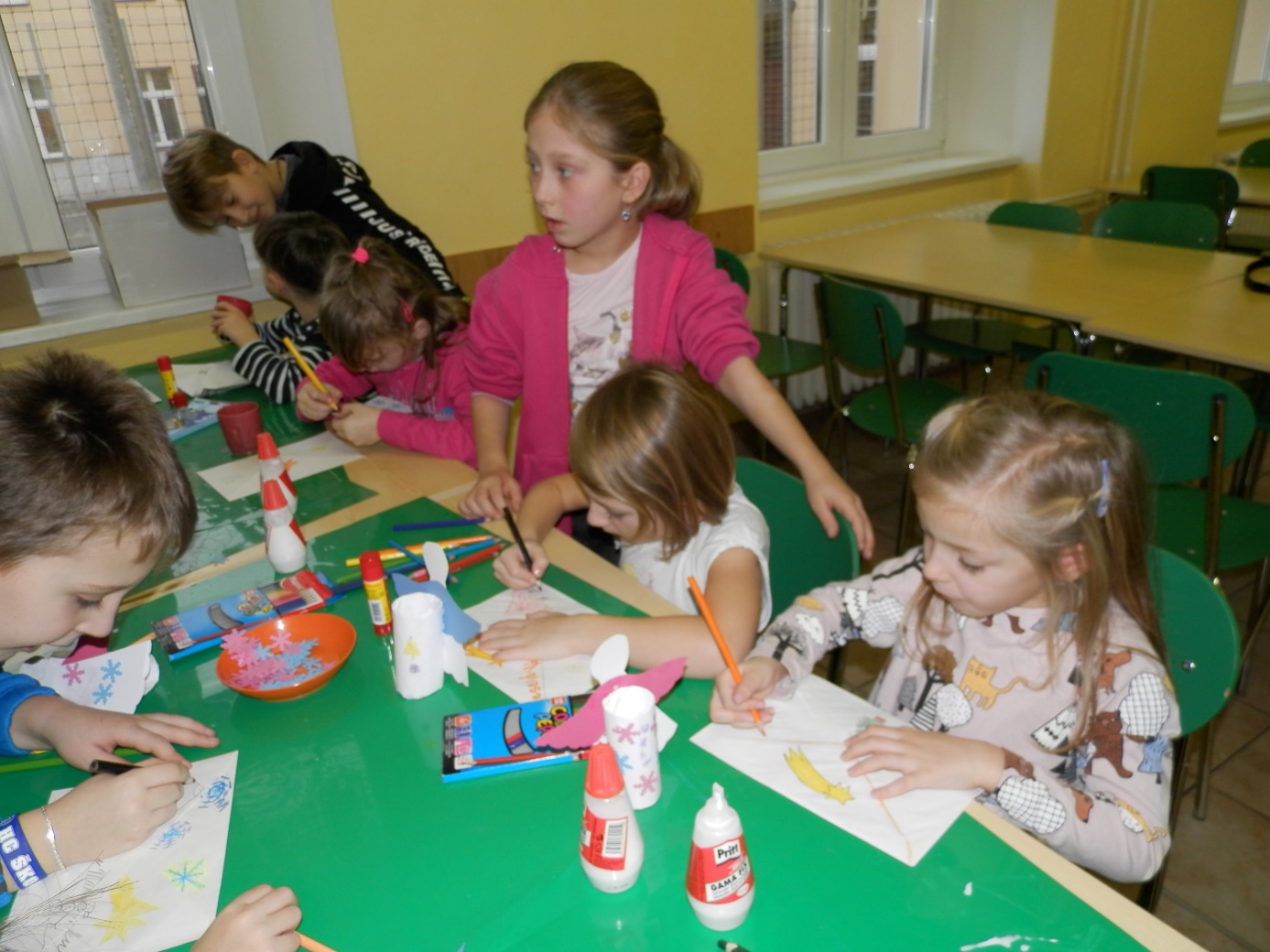 